COMMUNIQUÉ DE PRESSE (No. 494)1. septembre 2021	POUR PARUTION IMMÉDIATEIQRB-2 d'IQD rejoint notre gamme d'oscillateur au rubidium hautes performancesLe manuel de l'oscillateur au rubidium IQRB-2 avec toutes les données de test clés est maintenant disponibleIQD a le plaisir d’annoncer que sa vaste gamme d’oscillateurs au rubidium a été mise à jour et s’est enrichie d'un nouveau produit : l'IQRB-2.L'IQRB-2 vient se placer entre l'IQRB-1 et l'IQRB-3. L'IQRB-1 offre un superbe rapport prix/performance alors que l'IQRB-3 assure des performances de bruit de phase exceptionnelles associées à une synchronisation 1 PPS. Les excellentes performances de bruit de phase de l'IQRB-2 sont proches de celles de l'IQRB-3 : un bruit de phase rapproché (close-in) de -108 dBc/Hz @ 1 Hz et un plancher de bruit (noise floor) de -158 dBc/Hz @ 10 kHz et moins. Bien qu'il n'offre pas la synchronisation 1 PPS, le prix de l'IQRB-2 est plus compétitif que celui de l'IQRB-3. Avec une stabilité à court terme de 0.0075 ppb @ Tau = 100 s et des performances de vieillissement de 0.05 ppb par mois, l'IQRB-2 reste parfait pour de nombreuses applications de synchronisation d'horloge et de fréquence.IQD propose maintenant un manuel exhaustif sur les tests réalisés, de la stabilité en température et à court terme à la stimulation de l'offre et plus.Pour en apprendre plus sur la gamme d’oscillateurs au Rubidium d’IQD, consultez les fiches produits disponibles sur la page Ressources du site Internet d'IQD.Pour plus d'informations sur l'IQRB-2 ou notre portefeuille de produits au rubidium en général, rendez-vous sur notre site Internet à www.iqdfrequencyproducts.com. Pour toute question ou pour demander une copie du manuel IQRB-2, vous pouvez également contacter notre bureau de ventes.###Remarques pour les éditeurs :Avec une expérience de plus de 40 ans, IQD est un leader reconnu du marché des produits fréquentiels et appartient au groupe Würth Elektronik eiSosp, l’un des plus grands fabricants européens de composants passifs. Avec des clients dans plus de 80 pays, IQD offre une gamme allant du produit commercial à bas coût au produit extrêmement fiable utilisé dans les applications industrielles et automobiles : Quartz, Oscillateurs à horloge, AEC-Q200 Quartz et Oscillateurs, VCXOs, TCXOs, OCVCSOs et OCXOs, OCXOs asservis par GPS et Oscillateurs au rubidium.Notre capacité de production dépasse les 40 millions d’unités par mois et nous sommes en mesure de satisfaire aussi bien les commandes spéciales ponctuelles que les commandes de plusieurs millions d’unités. Par ailleurs, IQD offre aux clients de nombreux services d’assistance techniques et notamment : le support d’applications, la conception de produits personnalisés, le développement d’échantillons, les tests et blindages électriques, les tests de fréquence/température, le vieillissement accéléré du produit, le service de caractérisation de circuit et le test MTIE/TDEV (erreur d’intervalle de temps maximal/écart de temps). Les produits IQD sont utilisés par les plus grands fabricants du monde dans le secteur aérospatial, automobile, des communications, de l’informatique, de la consommation grand-public et industriel. La gamme complète de produits est disponible à la vente directe auprès de l’une de nos équipes commerciales ou par l’intermédiaire de notre réseau international de distribution et de vente. Retrouvez plus de renseignements sur www.iqdfrequencyproducts.com.Autres renseignements : Becky Long
IQD Frequency Products Ltd
T : +44 (0)1460 270270
E : rebecca.long@iqdfrequencyproducts.com
W : www.iqdfrequencyproducts.comRejoignez-nous sur :   Facebook  -   Twitter  -   LinkedIn  Google Plus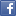 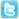 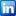 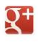 